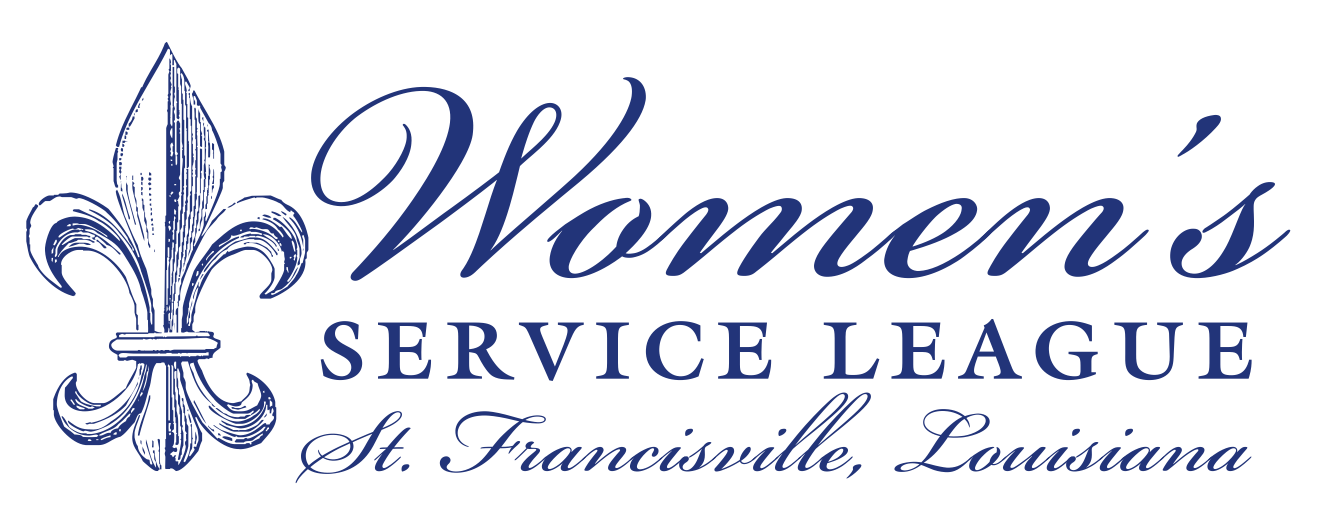 Application for the Women’s Service LeagueCommunity Service ScholarshipApplication Deadline: April 17, 2020PurposeCommunity service is a great way for students to learn and grow as individuals while also having an opportunity to impact others.  The purpose of this community service scholarship is to encourage students to consider ways that they can incorporate service into their lives.EligibilityThis scholarship is for high school seniors that graduate May 2020 and reside in West Feliciana Parish.  Selection CriteriaOur judges will use the following criteria to choose a winner:Applicant must have organized and led an extraordinary service activity which has clearly benefited other people or the community as a whole during their senior year of high school.The service activity must have been initiated and motivated primarily by the applicant himself or herself.The service activity cannot be done solely to complete an assignment for school or work.Applicant should demonstrate generosity, initiative and tenacity in the pursuit of their goals. Application RequirementsApplications must be mailed to Women’s Service League, P.O. Box 1010, St. Francisville, LA 70775.  Applications must be postmarked by April 17, 2020.Applications must include a letter from the Lead Reference.  A Lead Reference is simply an adult advocate who has solid knowledge of the applicant’s service activities.  Examples of Lead References include teachers, librarians, school counselors, youth service officials, and religious leaders.  Members of the applicant’s family cannot act as a Lead Reference.A copy of a utility bill or student’s driver’s license is accepted as proof of residence in West Feliciana. All required application materials must be included at the time of submission.  Incomplete applications will not be considered.Contents of the application are considered public information once submitted and should not include private or privileged information.Essay Your essay should not exceed a total of 1,500 words and must address the following three questions:What inspired you to organize this service activity?What did you home to accomplish and what did you actually accomplish?  If the two are different, explain why.What have you learned from the experience – both about yourself and about the community?Letter from Lead ReferenceApplicants are required to submit a letter from a Lead Reference who will answer the following five questions.  The letter should not exceed 1,500 words.What is the relationship between the Lead Reference and the Applicant?What service activity did the applicant perform?What was the applicant’s specific leadership role in that activity?What obstacles and/or challenges did the applicant overcome while leading this service activity?What were the verifiable results of the applicant’s service activity?By submitting an application into the Women’s Service League Community Service Scholarship, each applicant acknowledges reading and understanding all the selection criteria and application requirements and agrees to observe them.  Further, each applicant acknowledges and agrees that as a condition of receiving the scholarship, the selected individual will potentially be featured on the Women’s Service League’s Facebook page and in other local media.Application FormIn addition to the list of requirements below, additional visual materials (such as articles, pictures, etc.) that will enhance the judges’ understanding of the project are welcome.  Completed application formEssay from the applicantLetter from Lead ReferenceOne color photo of the applicantProof of residence in West FelicianaApplication materials are considered public information once submitted, so should not include private or privileged information.  Materials will not be returned.Applicant Information Lead Reference Information First NameMiddle NameLast NameMailing AddressCityStatePhone NumberEmailName of High SchoolProject Title and One Line Summary DescriptionProject Title and One Line Summary DescriptionProject Title and One Line Summary DescriptionFirst NameLast NamePhone NumberOrganization/SchoolTitle/PositionEmail Address